Kérjük, a körök X-elésével jelezze igényét!A részvételi díj tartalmazza a konferencia előadásainak rögzítését, a konferencia nyomtatott anyagait, a kapcsolódó szolgáltatásokat valamint a kávé szüneteket és az ebédet. A szállás díja tartalmazza a reggelit, illetve a szálloda összes wellness szolgáltatásának díját.Dátum………………………………………………			Aláírás:…………………………………………………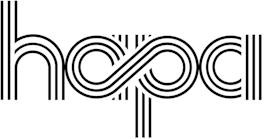 MAGYAR ASZFALTIPARI EGYESÜLÉSH1113 Budapest, Bartók Béla út 152. „F” ép.Tel: +36-1-782-1893, Fax: +36-1-782-2008e-mail:  info@hapa.hu     Internet: http://www.hapa.huXIII. HAPA Fiatal Mérnökök 
Fóruma 
2019. november 12.BudaörsJelentkezési lapJelentkezési határidő: 2019. november 4. A jelentkezési lap másolható, egy jelentkezési lapon egy fő jelentkezését kérjük feltüntetni!Számítógéppel, vagy nyomtatott nagybetűvel kérjük kitölteni. A karika X-elésével jelezze a kért szolgáltatást.Jelentkezem a XIII. HAPA Fiatal Mérnökök Fóruma című konferenciára, amely 2019. 
november 12-én kerül megrendezésre a Hotel Holiday Inn-ben, 2040 Budaörs, Rubik Ernő u. 2.Név: …………………………………………………………………    Mobiltelefon: ………………………………………………………Cégnév: …………………………………………………………………………………………………………………………………………Cég (számlázási) cím: ………………………………………………………………………………………………………………………Telefon: ……………………………………………………………    E-mail cím: ……………………………………………………….Részvételi díjRészvételi díjTovábbi szolgáltatások 2019. 11.11. vagy 12-re:További szolgáltatások 2019. 11.11. vagy 12-re:További szolgáltatások 2019. 11.11. vagy 12-re:HAPA tagoknakNem HAPA tagoknakVacsoraSzállás (reggelivel)Szállás (reggelivel)HAPA tagoknakNem HAPA tagoknakVacsora1 ágyas szoba ár 2 ágyas szoba ár29.500,-Ft/fő+ÁFA33.000,-Ft/fő+ÁFA5.132,-Ft30.508,-Ft/éj34.650,-Ft/éjVisszaküldendő: Visszaküldendő: A részvételi díj és az igényelt szállásköltség összegét je-lentkezésem visszaigazolását követően elektronikusan megküldött díjbekérő alapján, átutalással egyenlítem ki. Tudomásul vesszem, ha jelentkezésem ellenére a konferencián valamilyen okból nem veszek részt, úgy a befizetett összeget vissza nem igényelhetem.Kes Reklámügynökség7634 Pécs Kovács Béla u. 66/2Mobil: 06-30-9476196E-mail: keszlerkes@t-online.huA részvételi díj és az igényelt szállásköltség összegét je-lentkezésem visszaigazolását követően elektronikusan megküldött díjbekérő alapján, átutalással egyenlítem ki. Tudomásul vesszem, ha jelentkezésem ellenére a konferencián valamilyen okból nem veszek részt, úgy a befizetett összeget vissza nem igényelhetem.